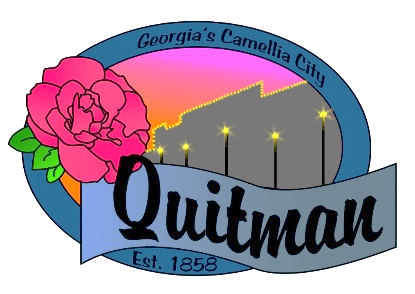     QUITMAN CITY COUNCIL    CALLED MEETINGCouncilmembers:Zinda McDaniel, MayorMark DeVane, Mayor Pro -Tem Mattie Neloms Donald MorganLula SmartThursday, July 28, 20226:30 P.M.With Zoom accessibility to the publicQUITMAN CITY COUNCIL                                                             CALLED MEETING MINUTESThursday, July 28, 20226:30P.M.CALL TO ORDERThe meeting was called to order by Mayor Zinda McDaniel at 6:40 PM, with Council members Morgan, Neloms and DeVane present. City Manager Maddox and City Clerk Lola Slydell was also in attendance. ADOPTION OF AGENDAUpon motion by Mark DeVane and second by Mattie Neloms to adopt the agenda. Voting Yes. (Neloms, Morgan, DeVane).DISCUSSION OF 2022 PROPOSED MILLAGE RATEDiscussion was opened by Mayor Zinda McDaniel updating council on her recent meeting with County Tax Assessor Becky Rothrock concerning city’s millage rate. City Manager Raphel D. Maddox discussed with council concerning rollback rate and current millage rate. He explained the process in which city’s take in deciding on millage rate and his recommendation for the city of Quitman. Upon motion by Mark DeVane and second by Donald Morgan to Approve current millage rate at 5.4800. Voting Yes. (Neloms, Morgan, DeVane).PUBLIC HEARING DATES FOR MILLAGE RATECity Clerk Lola Slydell proposed that council accepts the public hearing dates as follows:First & Second Public Hearing-Thurs. August 11th at 10:00 am & Thurs. August 11th at 4:00pmThird Public Hearing & Adoption-Thursday August 18th at 6:30pm.Mayor Pro-Tem Mark DeVane advised the council to consider inviting Brooks County Tax Assessor or Chief Appraiser to the hearing dates to assist with any questions from the public.Upon motion by Donald Morgan and second by Mattie Neloms to approve proposed hearing dates. Voting Yes. (Neloms, Morgan, DeVane).ADJOURNMotion by Mattie Neloms second by Donald Morgan to adjourn at 7:14 P.M. was approved.Voting Yes. (Morgan, DeVane, Neloms).           __________________________________			_______________________________	Zinda McDaniel, Mayor					Lola Slydell, City Clerk______________           Date minutes was approved